

Pour vous aider à remplir la fiche de poste, vous pouvez vous référer à la page d'information de l'Intra. 
Les (n°) vous indiquent que des explications sont proposées sur cette page.
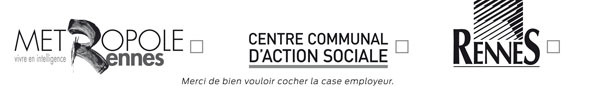 
FICHE DE POSTE
Intitulé du poste Négociateur foncierDate de mise à jour de la fiche de posteMars 2023N° de référence du poste90491PôleStratégie Développement AménagementStratégie Développement AménagementStratégie Développement AménagementDirection Aménagement Urbain et HabitatMissionsPour Rennes Métropole :Accompagner la métamorphose de la métropole : réussir les grands projets d’aménagement Métropoliser les documents d’urbanisme : faire évoluer le PLUi en pleine collaboration avec les communesProduire pour loger : renouveler et mettre en œuvre le PLH ; accompagner la réhabilitation du parc existantProduire du foncier aménagé pour soutenir le développement économique productifMettre en œuvre et renouveler la politique foncièreRevoir les moyens et les modes de faire pour optimiser les process de l'instruction mutualisée du droit des sols  Pour la Ville de Rennes : Développer et partager le projet urbain, support de citoyenneté et de rayonnementPrévenir le décrochage des quartiers prioritaires : réussir les opérations ANRUProduire 1700 logements par an, adaptés aux besoins des populationsEt de manière transversale :Travailler en transversalité pour englober l’ensemble de la chaîne de l’aménagement et faire le lien avec les autres politiques Renforcer la qualité de notre maîtrise d’ouvrage et des projets, innover dans nos modes de faire, concerter.Direction Aménagement Urbain et HabitatEffectif138 emplois permanentsServiceFoncierMissionsPilotage et mise en œuvre de la politique foncière et de l’action foncière RM et VDRMaîtrise du foncier nécessaire aux équipements publics et aux opérations d’aménagementPilotage et mise en oeuvre du Programme d’Action Foncière (PAF)Constitution de réserves foncières pour les opérations RM et VDR et les compensations agricolesSuivi du partenariat avec l’EPF (convention cadre, conventions opérationnelles) et avec la SAFERGestion des biens de Rennes Métropole acquis comme réserves foncièresServiceFoncierEffectif14 emplois permanents Agent : nom, prénom et matriculepour les recrutements seulementCadre statutaireFilière
2 filières possibles, si missions le permettentCatégorieCadre d'emploiNiveau de classification du poste
(si besoin)Cadre statutaireAdministrative ou techniqueAAttaché ou ingénieurSituation hiérarchique Fonction du responsable hiérarchique direct (n+1)Situation hiérarchique Responsable du service FoncierSituation hiérarchique Nombre d'agents sous sa responsabilitéSituation hiérarchique 0Situation hiérarchique Nombre d'agents encadrés directement par lui (n-1) Situation hiérarchique 0Relations fonctionnelles internes et externes de l'agentAu sein de sa DirectionRelations fonctionnelles internes et externes de l'agentAgents du Service FoncierTous les services de la DAUHRelations fonctionnelles internes et externes de l'agentAu sein de , du CCAS et de Rennes MétropoleRelations fonctionnelles internes et externes de l'agentAutres directions du PôleLes directions du Pôle Ingénierie et Services UrbainsDirection CultureDirection Communication Direction Affaires JuridiquesRelations fonctionnelles internes et externes de l'agentAvec les élusRelations fonctionnelles internes et externes de l'agentVice-Président en charge du foncierVices-Présidents en charge de l'aménagement, de l'habitat, du développement économiqueMaires des communes et élus communauxRelations fonctionnelles internes et externes de l'agentEn externeRelations fonctionnelles internes et externes de l'agentCommunes de Rennes MétropolePropriétaires privés et institutionnelsOpérateurs, promoteurs, aménageurs, bailleursNotairesDGFIPSAFEREPFAUDIAR AIVSAgences immobilièresAvocatsHuissiers…Attributions du poste  (finalité générale du poste)Sur un secteur de Rennes Métropole et un secteur de la Ville de Rennes :1/ Stratégies foncières2/ Action foncière3/ Programme d'Action Foncière4/ Vieille foncière Missions de l’agent Missions de l’agent % de temps consacré à chacuneMission 1 - Stratégie foncièreMission 1 - Stratégie foncière20%ActivitésTâches Tâches Identifier les enjeux fonciers des politiques publiques, projets et opérationsAnalyser les objectifs et les enjeux des projetsAnalyser les objectifs et les enjeux des projetsIdentifier les enjeux fonciers des politiques publiques, projets et opérationsAnalyser la situation foncière dans les périmètres concernésAnalyser la situation foncière dans les périmètres concernésIdentifier les enjeux fonciers des politiques publiques, projets et opérationsIdentifier les points de dureté foncièreIdentifier les points de dureté foncièreIdentifier les enjeux fonciers des politiques publiques, projets et opérationsEstimer les enjeux financiersEstimer les enjeux financiersDéfinir les outils fonciers et les procédures adaptés en lien avec les porteurs de projetAnalyser les outils fonciers disponiblesAnalyser les outils fonciers disponiblesDéfinir les outils fonciers et les procédures adaptés en lien avec les porteurs de projetProposer de façon argumentée les outils les plus adaptés aux enjeux et aux contraintes du projetProposer de façon argumentée les outils les plus adaptés aux enjeux et aux contraintes du projetDéfinir les outils fonciers et les procédures adaptés en lien avec les porteurs de projetIdentifier les partenariats éventuels (EPF, SAFER) et solliciter les partenaires le cas échéantIdentifier les partenariats éventuels (EPF, SAFER) et solliciter les partenaires le cas échéantContribuer à la mise en œuvre et au suivi des projetsContribuer aux équipes projetsContribuer aux équipes projetsContribuer à la mise en œuvre et au suivi des projetsProposer les évolutions de la stratégie foncière adaptées à la vie des projetsProposer les évolutions de la stratégie foncière adaptées à la vie des projetsConseiller et accompagner les communes sur les problématiques foncières liées aux projets communaux, en lien avec le référent urbanisteInstruire les demandes des communesInstruire les demandes des communesConseiller et accompagner les communes sur les problématiques foncières liées aux projets communaux, en lien avec le référent urbanisteAnalyser les situations foncièresAnalyser les situations foncièresConseiller et accompagner les communes sur les problématiques foncières liées aux projets communaux, en lien avec le référent urbanisteProposer les outils fonciers et partenariats adaptés en fonction des objectifs de la communeProposer les outils fonciers et partenariats adaptés en fonction des objectifs de la communeConseiller et accompagner les communes sur les problématiques foncières liées aux projets communaux, en lien avec le référent urbanisteMener des évaluationsMener des évaluationsMettre en œuvre les procédures retenues (DPU, ZAD, DUP etc…)Rédiger les délibérations et constituer les dossiers nécessairesRédiger les délibérations et constituer les dossiers nécessairesMettre en œuvre les procédures retenues (DPU, ZAD, DUP etc…)Organiser les enquêtes publiques le cas échéantOrganiser les enquêtes publiques le cas échéantMission transversale thématique le cas échéantEtre référent sur un thème ou un domaine (assurer une veille, développer une expertise, conseiller les autres négociateurs, piloter les actions relevant du service, proposer une stratégie adaptée au domaine, assurer la transversalité et représenter le service auprès des autres services et des partenaires, etc.)Etre référent sur un thème ou un domaine (assurer une veille, développer une expertise, conseiller les autres négociateurs, piloter les actions relevant du service, proposer une stratégie adaptée au domaine, assurer la transversalité et représenter le service auprès des autres services et des partenaires, etc.)Mission 2 - Action foncièreMission 2 - Action foncière50%ActivitésTâches Tâches Conduire les acquisitions amiablesIdentifier les caractéristiques et la situation juridique des biens ainsi que leur contexte réglementaireIdentifier les caractéristiques et la situation juridique des biens ainsi que leur contexte réglementaireConduire les acquisitions amiablesVisiter les biens et en assurer une évaluation par une recherche de référencesVisiter les biens et en assurer une évaluation par une recherche de référencesConduire les acquisitions amiablesEngager et mener la négociation avec les propriétaires et avec les exploitants le cas échéantEngager et mener la négociation avec les propriétaires et avec les exploitants le cas échéantConduire les acquisitions par voie de préemption ou de mise en demeureInstruire les déclarationsInstruire les déclarationsConduire les acquisitions par voie de préemption ou de mise en demeureRéaliser une évaluation des biensRéaliser une évaluation des biensConduire les acquisitions par voie de préemption ou de mise en demeureRédiger les décisions et établir les documents nécessairesRédiger les décisions et établir les documents nécessairesConduire les acquisitions par voie de préemption ou de mise en demeureMettre en œuvre la procédure de préemptionMettre en œuvre la procédure de préemptionConduire les acquisitions par voie de préemption ou de mise en demeureOrganiser la saisine du juge de l'expropriation le cas échéantOrganiser la saisine du juge de l'expropriation le cas échéantConduire les acquisitions par voie d'expropriationConstituer le dossier et piloter la procédure de DUPConstituer le dossier et piloter la procédure de DUPConduire les acquisitions par voie d'expropriationConstituer le dossier et piloter la procédure d'enquête parcellaireConstituer le dossier et piloter la procédure d'enquête parcellaireConduire les acquisitions par voie d'expropriationApporter tout élément ou pièce utile à la rédaction des mémoires, en lien avec l'avocatApporter tout élément ou pièce utile à la rédaction des mémoires, en lien avec l'avocatConduire les acquisitions par voie d'expropriationAssurer l'interface avec l'avocatAssurer l'interface avec l'avocatConduire les cessionsInstruire les demandes d'acquisitionInstruire les demandes d'acquisitionConduire les cessionsRéaliser une évaluation des biensRéaliser une évaluation des biensConduire les cessionsMener la négociation avec les acquéreursMener la négociation avec les acquéreursAssurer l'interface avec le Pôle d'Evaluation DomanialeEtablir les dossiers de saisineEtablir les dossiers de saisineAssurer l'interface avec le Pôle d'Evaluation DomanialeParticiper aux visitesParticiper aux visitesPiloter les actes notariésAssurer l'interface avec le notaireAssurer l'interface avec le notairePiloter les actes notariésMettre en œuvre les découpages parcellaires préalables aux mutationsMettre en œuvre les découpages parcellaires préalables aux mutationsPiloter les actes notariésValider les projets d'actesValider les projets d'actesPiloter les actes notariésOrganiser la signature des actes et y participerOrganiser la signature des actes et y participerMission 3 - Programme d'Action FoncièreMission 3 - Programme d'Action Foncière15%ActivitésTâches Tâches Instruire les demandes des communes au vu des caractéristiques des biens et des projets envisagésAnalyser les caractéristiques des biens, en assurer l'estimationAnalyser les caractéristiques des biens, en assurer l'estimationInstruire les demandes des communes au vu des caractéristiques des biens et des projets envisagésAnalyser les éléments de projetAnalyser les éléments de projetInstruire les demandes des communes au vu des caractéristiques des biens et des projets envisagésDéfinir avec la commune les conditions d'acquisitionDéfinir avec la commune les conditions d'acquisitionConduire les négociations et mener à bien les acquisitionsCf. Mission 2Cf. Mission 2Définir les modalités de portageDéterminer avec la commune la durée de portageDéterminer avec la commune la durée de portageDéfinir les modalités de portageDéfinir le mode de gestion en lien avec les services compétentsDéfinir le mode de gestion en lien avec les services compétentsDéfinir les modalités de portagePréparer la convention et ses avenants éventuels et piloter leur signaturePréparer la convention et ses avenants éventuels et piloter leur signatureMettre en œuvre la rétrocession des biens Mener à bien les cessions à la commune ou à l'opérateur en fonction de l'opérationnalité des projet cf. Mission 2Mener à bien les cessions à la commune ou à l'opérateur en fonction de l'opérationnalité des projet cf. Mission 2Mission 4 - Veille foncièreMission 4 - Veille foncière15 %ActivitésTâches Tâches Contribuer à la maîtrise des valeurs foncièresAnalyser le contexte et les enjeux des projetsAnalyser le contexte et les enjeux des projetsContribuer à la maîtrise des valeurs foncièresDéfinir des valeurs de référenceDéfinir des valeurs de référenceContribuer à la maîtrise des valeurs foncièresAssurer l'interface avec les opérateursAssurer l'interface avec les opérateursSuivre les DIAAnalyser et instruire les DIA en lien avec les services concernésAnalyser et instruire les DIA en lien avec les services concernésSuivre les DIARecueillir les avis des services et partenaires concernésRecueillir les avis des services et partenaires concernésSuivre les DIAEn cas de proposition de préemption, rédiger un rapport argumentéEn cas de proposition de préemption, rédiger un rapport argumentéSuivre les mutations signalées par la SAFERAnalyser les avis publiés dans VigifoncierAnalyser les avis publiés dans VigifoncierSuivre les mutations signalées par la SAFERIdentifier les cessions pouvant présenter un intérêt pour la collectivitéIdentifier les cessions pouvant présenter un intérêt pour la collectivitéSuivre les mutations signalées par la SAFERLe cas échéant, proposer la candidature de la collectivité et engager la procédure correspondanteLe cas échéant, proposer la candidature de la collectivité et engager la procédure correspondanteContraintes du poste Ex : exposition au bruit, déplacements fréquents, manutentions lourdes…Disponibilité à adapter aux nécessités de service et aux besoins des réunions et des rendez-vous, en particulier avec les élus. Absences à coordonner avec les autres négociateurs fonciers et la responsable de service.Compétences liées au poste Compétences liées au poste Connaissances et savoir-faire souhaitésConnaissances en droit public, dont droit de l'urbanismeConnaissances et savoir-faire souhaitésConnaissances en aménagement et urbanismeConnaissances et savoir-faire souhaitésConnaissances du fonctionnement et de l'environnement juridique des collectivités territoriales et de l'intercommunalitéConnaissances et savoir-faire souhaitésCapacités d'analyse, de synthèse et d'argumentationConnaissances et savoir-faire souhaitésSens de la négociation et du compromisConnaissances et savoir-faire souhaitésSens du service public et de l'intérêt généralConnaissances et savoir-faire souhaitésBonnes qualités rédactionnellesConnaissances et savoir-faire souhaitésRigueur et sens de l'organisationAutres pré-requis pour exercer les missions ex : diplôme, expériences…Formation supérieure en aménagement, urbanisme, développement territorial, projet urbainAutres pré-requis pour exercer les missions ex : diplôme, expériences…Expérience dans la pratique de la négociation et de l'aménagement urbainAutres pré-requis pour exercer les missions ex : diplôme, expériences…Permis BEnvironnement du poste Environnement du poste Horaires Semaine de 37 h 30 Temps de travail100 % + forfait ATT de 15j/anLieu de travailHôtel de Rennes Métropole 4 avenue Henri FrévilleEléments de rémunération liés au poste 
(NBI …)Conditions particulières d'exercice des missions
ex. poste itinérant, astreintes…/Moyens matériels spécifiques/Dotation vestimentaire/Fonction correspondant 
Les fiches de tâches sont disponibles sur l'IntraCocher les missions assuréesApprovisionnements - commandeFonction correspondant 
Les fiches de tâches sont disponibles sur l'IntraCocher les missions assuréesDocumentationFonction correspondant 
Les fiches de tâches sont disponibles sur l'IntraCocher les missions assuréesRestauration / PDAFonction correspondant 
Les fiches de tâches sont disponibles sur l'IntraCocher les missions assuréesMoyens de l'administrationFonction correspondant 
Les fiches de tâches sont disponibles sur l'IntraCocher les missions assuréesInformatiqueFonction correspondant 
Les fiches de tâches sont disponibles sur l'IntraCocher les missions assuréesCoriolisFonction correspondant 
Les fiches de tâches sont disponibles sur l'IntraCocher les missions assuréesPropretéFonction correspondant 
Les fiches de tâches sont disponibles sur l'IntraCocher les missions assuréesCongésFonction correspondant 
Les fiches de tâches sont disponibles sur l'IntraCocher les missions assuréesFormationMissions de sécurité au travailCocher les missions assuréesAssistant de préventionMissions de sécurité au travailCocher les missions assuréesCoordonnateur de site / responsable d'établissementMissions de sécurité au travailCocher les missions assuréesChargé d'évacuationPrincipaux interlocuteurs de l'agent 
Correspondant formationEmeline RenoufPrincipaux interlocuteurs de l'agent 
Correspondant congésEmeline RenoufPrincipaux interlocuteurs de l'agent 
Correspondant restauration / PDAEmeline RenoufPrincipaux interlocuteurs de l'agent 
Correspondant de service (service paie situations administratives)Emeline RenoufPrincipaux interlocuteurs de l'agent 
Correspondant informatiqueEmeline RenoufPrincipaux interlocuteurs de l'agent 
Assistant de prévention/Principaux interlocuteurs de l'agent 
Chargé(e) de ressources humainesRozenn Le Proud'homValidation du chef de serviceNom : Laure PIQUEMALDate : Mars 2023Validation du chargé RHNom : Date :